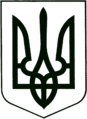 УКРАЇНА
МОГИЛІВ-ПОДІЛЬСЬКА МІСЬКА РАДА
ВІННИЦЬКОЇ ОБЛАСТІВИКОНАВЧИЙ КОМІТЕТ                                                           РІШЕННЯ №14Від 25 січня 2024 року                                              м. Могилів-ПодільськийПро затвердження видів безоплатних суспільно корисних робітдля засуджених, на яких судом накладено кримінальне покаранняу вигляді громадських робіт, та переліку об’єктів для відбування засудженими громадських робіт на 2024 рікВідповідно до ст. 30, п.п. 2 п. «а» ч. 1 ст. 38, ч. 1 ст. 52, ч. 6 ст. 59 Закону України «Про місцеве самоврядування в Україні» та ч. 1 ст. 56 Кримінального кодексу України, ч.ч. 1, 2, 5 ст. 36 Кримінально-виконавчого кодексу України, розглянувши лист начальника Могилів-Подільського районного відділу філії Державної установи «Центр пробації» у Вінницькій області Притики А.М. від 01.01.2024 №42/12/01-24, -  виконавчий комітет міської ради ВИРІШИВ:          1. Встановити наступні види безоплатних суспільно корисних робіт:- благоустрій та озеленення території Могилів-Подільської міської     територіальної громади;- фарбування пішохідних огорож;- впорядкування території Могилів-Подільської міської територіальної   громади з ліквідації наслідків надзвичайних ситуацій, визнаних такими у   встановленому порядку;- впорядкування території, прилеглої до пам’ятників, пам’ятних знаків, місць   меморіального поховання загиблих захисників Вітчизни;- підсобні роботи при проведенні ремонту або реконструкції об’єктів          соціальної сфери (навчальних закладів, дитячих дошкільних закладів,     спортивних майданчиків, закладів культури і охорони здоров’я), які   здійснюються власними силами бюджетних установ;- прибирання побутового, рослинного та будівельного сміття на   прибудинкових територіях та загального користування;- ліквідація неорганізованих (стихійних) звалищ сміття, навантаження та вивіз    негабаритного сміття, обрізаного гілля;- прибирання від хмизу та гілок об’єктів, де проводились роботи із обрізки   зелених насаджень;- очищення газонів від листя з навантаженням його на машину;- очищення доріг, тротуарів, пішохідних доріжок та зупинок громадського     транспорту від снігу, ожеледиці, льоду та посипання протиожеледним   матеріалом на прибудинкових територіях, загального користування;- косіння, видалення трави, ліквідація бур’янів, порослі та кущів, карантинних    рослин на територіях загального користування;- копання газонів та клумб, висадка саджанців дерев, кущів, квітів, поливання   клумб, скошування газонів;- прибирання, фарбування спортивних та дитячих майданчиків на територіях    загального користування;- очищення опор і фасадів будинків від рекламних оголошень;- прибирання сміття з урн, на прибудинкових територіях та загального    користування;- прибирання вулиць;- інші види загальнодоступних суспільно корисних робіт, які мають суспільно   корисну спрямованість.          2. Затвердити перелік підприємств, на об’єктах яких здійснюєтьсявиконання безоплатних суспільно корисних робіт: - Могилів-Подільське міське комунальне підприємство «Житловокомунгосп»;- Могилів-Подільське міське комунальне підприємство «Могилів -   Подільський парк культури та відпочинку ім. Лесі Українки»; - комунальне підприємство ритуального обслуговування «Скорбота»   Могилів-Подільської міської ради;- Могилів-Подільське міське комунальне підприємство «Комбінат     комунальних підприємств».3. Дане рішення надіслати до Могилів-Подільського районного відділу філії Державної установи «Центр пробації» у Вінницькій області.4. Контроль за виконанням даного рішення покласти на першого заступника міського голови Безмещука П.О.         Міський голова                                                        Геннадій ГЛУХМАНЮК